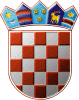 	REPUBLIKA HRVATSKA	DRŽAVNO IZBORNO POVJERENSTVO	REPUBLIKE HRVATSKEKLASA:	003-08/20-01/01URBROJ:	507-02/01-20-84/1Zagreb, 	23. prosinca 2020.IZVADAK IZ ZAPISNIKA236. sjednice Državnog izbornog povjerenstva Republike Hrvatskeodržane korištenjem elektroničkih sredstava komunikacije 23. prosinca 2020.Dnevni red je prihvaćen te je na sjednici usvojeno:Ad.1. Odluka o obustavi izvršenja Odluke Državnog izbornog povjerenstva o privremenoj obustavi isplate sredstava za redovito godišnje financiranje iz proračuna Osječko-baranjske županije, KLASA: UP/I 402-10/20-03/16; URBROJ: 507-03/07-20-1 od 16. srpnja 2020. nezavisnom vijećniku ZVONKU PLAVČIĆU.      	      Zamjenica tajnice 			                                  Predsjednik         Lada Jellačić, v.r.                    			                   Đuro Sessa, v.r.